Приложение 18Анкета выгодоприобретателя – индивидуального предпринимателя Клиент: Наименование, ИНН/ФИО, дата рождения:__________________________________________________________________________________________Сведения об основаниях, свидетельствующих о том, что клиент действует к выгоде другого лица  при проведении операции или иной сделки: договор, письмо, счет (нужное подчеркнуть)  №_______________от «____»_______________201___г.___________________________________________________________________________________________(иные основания, при наличии – укажите)Подпись представителя клиента ______________________/_____________________________________________/                                                                                                                                            (ФИО)М.П. (при наличии)   Анкета заполнена сотрудником ООО «Экспобанк»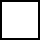 __________________________________________	   _________________  ____________________________          Должность					               Подпись                Фамилия, инициалы1.Фамилия, Имя, Отчество(выгодоприобретателя)2.Дата рождения3.Место рождения4.Гражданство 5.Документ, удостоверяющий личность: наименование, серия, номер, дата выдачи, наименование органа, выдавшего документ, код подразделения (при наличии)6.Данные миграционной карты (для нерезидента): номер карты, дата начала / дата окончания срока пребывания в РФ 7.Документ, подтверждающий право иностранного гражданина на пребывание (проживание) в РФ:  серия, номер, дата начала/дата окончания срока пребывания/проживания8.Адрес места жительства (регистрации) или места пребывания9.ИНН 10.ОГРН (для резидентов)Номер свидетельства о регистрации (для нерезидентов)11.Наименование регистрирующего органа12.Место регистрации13.Номера контактных телефонов, факсов14.Сведения о лицензии на право осуществления деятельности, подлежащей лицензированию(заполняется  только для нерезидентов, в отношении резидентов Банк получает самостоятельно в выписке ЕГРИП)Лицензия (разрешение)№________________________Перечень видов лицензируемой деятельности __________________________________________________________________________________________________Кем выдана ______________________________________Дата выдачи _____________________________________Срок действия ____________________________________15.Дата заполнения (обновления) анкеты